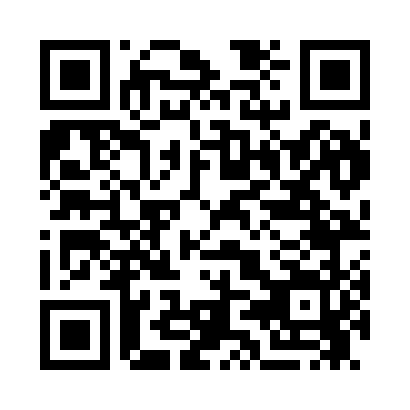 Prayer times for Ballston Center, New York, USAMon 1 Jul 2024 - Wed 31 Jul 2024High Latitude Method: Angle Based RulePrayer Calculation Method: Islamic Society of North AmericaAsar Calculation Method: ShafiPrayer times provided by https://www.salahtimes.comDateDayFajrSunriseDhuhrAsrMaghribIsha1Mon3:345:2112:595:048:3810:242Tue3:355:211:005:048:3810:243Wed3:365:221:005:048:3810:244Thu3:375:221:005:048:3710:235Fri3:385:231:005:048:3710:226Sat3:395:241:005:048:3710:227Sun3:405:241:015:048:3610:218Mon3:415:251:015:048:3610:209Tue3:425:261:015:048:3610:1910Wed3:435:271:015:048:3510:1911Thu3:445:271:015:048:3510:1812Fri3:455:281:015:048:3410:1713Sat3:465:291:015:048:3310:1614Sun3:485:301:015:048:3310:1515Mon3:495:311:025:048:3210:1416Tue3:505:321:025:048:3110:1217Wed3:525:321:025:048:3110:1118Thu3:535:331:025:048:3010:1019Fri3:545:341:025:048:2910:0920Sat3:565:351:025:038:2810:0721Sun3:575:361:025:038:2710:0622Mon3:585:371:025:038:2610:0523Tue4:005:381:025:038:2610:0324Wed4:015:391:025:028:2510:0225Thu4:035:401:025:028:2410:0026Fri4:045:411:025:028:239:5927Sat4:065:421:025:018:229:5728Sun4:075:431:025:018:209:5629Mon4:095:441:025:018:199:5430Tue4:105:451:025:008:189:5331Wed4:125:461:025:008:179:51